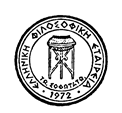 ΠΡΟΚΗΡΥΞΗ ΠΑΝΕΛΛΗΝΙΟΥ ΜΑΘΗΤΙΚΟΥ ΔΙΑΓΩΝΙΣΜΟΥΦΙΛΟΣΟΦΙΚΟΥ ΔΟΚΙΜΙΟΥ ΓΙΑ ΤΟ 2018(ΑΘΗΝΑ, 24  Φεβρουαρίου 2018)Ι. OΡΓΑΝΩΤΙΚΟΣ ΚΑΙ ΕΠΙΣΤΗΜΟΝΙΚΟΣ ΦΟΡΕΑΣ: EΦΕΠΡΟΚΗΡΥΞΗΗ ΕΛΛΗΝΙΚΗ ΦΙΛΟΣΟΦΙΚΗ ΕΤΑΙΡΕΙΑ (EΦΕ) προκηρύσσει Πανελλήνιο Μαθητικό Διαγωνισμό Φιλοσοφικού Δοκιμίου για το 2018 με θέμα:«Έρως, φιλία και αγάπη ως φιλοσοφικές προϋποθέσεις του βίου σήμερα».Ο Διαγωνισμός θα διεξαχθεί με την ευθύνη της ΕΛΛΗΝΙΚΗΣ ΦΙΛΟΣΟΦΙΚΗΣ ΕΤΑΙΡΕΙΑΣ (ΕΦΕ) η οποία είναι τακτικό μέλος της Διεθνούς Oμοσπoνδίας Φιλοσοφικών Εταιρειών (FISP: Fédėration internationale des sociétées de philosophie), σε συνεργασία με τον Τομέα Φιλοσοφίας του Εθνικού και Καποδιστριακού Πανεπιστημίου Αθηνών, με τον Τομέα Φιλοσοφίας του Πανεπιστημίου Ιωαννίνων, με τη Διεθνή Εταιρεία Ελληνικής Φιλοσοφίας  και το Διεθνές Κέντρον Ελληνικής Φιλοσοφίας και Πολιτισμού.Η ΔΙΕΞΑΓΩΓΗ ΤΟΥ ΠΑΝΕΛΛΑΔΙΚΟΥ ΔΙΑΓΩΝΙΣΜΟΥ ΦΙΛΟΣΟΦΙΚΟΥ ΔΟΚΙΜΙΟΥ (Α΄ ΦΑΣΗ)Η συμμετοχή των μαθητών/-τριών στο Διαγωνισμό είναι προαιρετική και για τη συμμετοχή τους απαιτείται η σύμφωνη γνώμη των γονέων και κηδεμόνων.. Ομοίως η συμμετοχή των μαθητών/-τριών στο διαγωνισμό δεν έχει καμία οικονομική επιβάρυνση για τους/τις μαθητές/-ήτριες. Ο φορέας διοργάνωσης (η ΕΦΕ) αναλαμβάνει όλη τη διαδικασία πραγματοποίησης του διαγωνισμού και θα διασφαλίσει τα προσωπικά δεδομένα και τα πνευματικά δικαιώματα των δημιουργών (μετασχόντων μαθητών/τριών)Ο Διαγωνισμός θα διεξαχθεί για όλους τους συμμετέχοντες με τον ίδιο τρόπο και με κοινά κριτήρια στην Αθήνα (στο Κτήριο Φιλοσοφικής Σχολής του Πανεπιστημίου Αθηνών στην Πανεπιστημιούπολη Ζωγράφου) το Σάββατο 24 Φεβρουαρίου του 2018, και ώρα 10.00-14.00.Η γλώσσα του διαγωνισμού του Φιλοσοφικού Δοκιμίου για την ανάδειξη των τριών νικητών είναι η ελληνική. Τα γραπτά αξιολογούνται από δύο βαθμολογητές, που ορίζονται από το Διοικητικό Συμβούλιο της ΕΦΕ. Σε περίπτωση ισοψηφίας των τριών τελικών νικητών υπάρχει εξέταση και αναβαθμολόγηση από τρίτο εξεταστή που ορίζεται από την ΕΦΕ. Οι δέκα πέντε πρωτεύσαντες στον εν λόγω διαγωνισμό μπορούν, εφόσον επιθυμούν και έχουν δηλώσει συμμετοχή και συντρέχουν και τα άλλα κριτήρια, να λάβουν μέρος στη Β΄ ΦΑΣΗ (Συμμετοχή στη ΔΟΦ).ΔΕΥΤΕΡΗ ΦΑΣΗ: ΣΥΜΜΕΤΟΧΗ ΣΤΗΝ ΔΙΕΘΝΗ ΟΛΥΜΠΙΑΔΑ ΦΙΛΟΣΟΦΙΑΣ (ΔΟΦ)1. Οι νικητές του ΠΔΦΔ μπορεί να προταθούν, εφόσον επιθυμούν τούτο και πληρούνται και τα άλλα κριτήρια, για πρόκριση στην ΔΟΦ. 2. Ο διαγωνισμός της ΔΟΦ πραγματοποιείται για όλους τους συμμετέχοντες σε μια για αυτούς ξένη γλώσσα: αγγλικά, γερμανικά γαλλικά, ισπανικά (δηλαδή για κανένα δεν γίνεται εξέταση στην μητρική του γλώσσα). 3. Η εξέταση πραγματοποιείται υποχρεωτικά με χρήση Η/Υ.4. Για το λόγο αυτό οι μαθητές με την Υπεύθυνη Δήλωση συμμετοχής τους στον Πανελλήνιο Διαγωνισμό Φιλοσοφικού Δοκιμίου δηλώνουν το εάν ενδιαφέρονται να διαγωνισθούν και για την ελληνική εκπροσώπηση στη Διεθνή Ολυμπιάδα Φιλοσοφίας.5. Η δεξιότητα στην ξένη γλώσσα και στη δυνατότητα κατοχής και χρήσης των Η/Υ διερευνάται επί πλέον σε ξεχωριστή ώρα κατά την πρώτη φάση του πανελλήνιου διαγωνισμού μεταξύ των μαθητών/τριών που έχουν ήδη δηλώσει το ενδιαφέρον τους για συμμετοχή στην Διεθνή Ολυμπιάδα Φιλοσοφίας.Ο Διαγωνισμός για τη Β΄ φάση θα διεξαχθεί στην Αθήνα (στο Κτήριο Φιλοσοφικής Σχολής του Πανεπιστημίου Αθηνών στην Πανεπιστημιούπολη Ζωγράφου) το Σάββατο 3 Μαρτίου του 2018, και ώρα 10. 00-14.006. Ρυθμίσεις που αφορούν την οργάνωση της ελληνικής εκπροσώπησης και εν γένει τη συγκρότηση της ομάδας με την συμμετοχή εκπαιδευτικών σύμφωνα με τα προβλεπόμενα από την FISP και τους διοργανωτές της Διεθνούς Ολυμπιάδας Φιλοσοφίας (IPO) θεσπίζονται σε ειδικό κανονισμό.7. Η εξέταση στο συνοδευτικό διαγωνισμό γλωσσομάθειας για τη συμμετοχή στην ΔΟΦ γίνεται μεταξύ των 15 προκριθέντων και πρωτευσάντων μαθητών του Διαγωνισμού του  Πανελλήνιου Φιλοσοφικού Δοκιμίου που έχουν ήδη δηλώσει το ενδιαφέρον τους να συμμετάσχουν στην ΔΟΦ. Ο διαγωνισμός διεξάγεται στην ξένη γλώσσα που έχει δηλώσει ο κάθε μαθητής και μόνο με χρήση Η/Υ. Από τους μαθητές ζητείται να αποδείξουν την ικανότητά τους στο χειρισμό του φιλοσοφικού λόγου στην ξένη γλώσσα, γράφοντας ένα σύντομο κείμενο δύο περίπου σελίδων που έχει σχέση με την προς εξέταση θεματική περιοχή του διαγωνισμού. Τα γραπτά αξιολογούνται από δύο βαθμολογητές, που ορίζονται από την ΕΦΕ.8. Πρόκριση των μαθητών που θα συμμετάσχουν στην Διεθνή Ολυμπιάδα: Για τη συμμετοχή στη Διεθνή Ολυμπιάδα Φιλοσοφίας προκρίνονται δύο μαθητές κατά την σειράν επιτυχίας τους στον Πανελλήνιο Διαγωνισμό Φιλοσοφικού Δοκιμίου, εφ’ όσον η επίδοσή τους στον συνοδευτικό διαγωνισμό στην ξένη γλώσσα και στον υπολογιστή κριθεί ως επαρκής (πολύ καλή ή άριστη). Συγκεκριμένα ισχύουν τα εξής: α) Η σειρά της πρόκρισης είναι η σειρά επιτυχίας στον Πανελλήνιο Διαγωνισμό. β) Σε περίπτωση ισοβαθμίας στον Πανελλήνιο Διαγωνισμό Φιλοσοφικού Δοκιμίου προκρίνεται ο μαθητής με την καλύτερη επίδοση στο τεστ της ξένης γλώσσας. γ) Σε περίπτωση ισοβαθμίας και ως προς αυτό περισσοτέρων των δύο μαθητών επιλαμβάνεται του ζητήματος η Επιστημονική Επιτροπή που θα ορίσει  για  το θέμα αυτό η ΕΦΕ. δ) Σε καμία περίπτωση δεν μπορούν να σταλούν στην ΔΟΦ περισσότεροι από δύο μαθητές. Η ΑΝΑΓΟΡΕΥΣΗ ΤΩΝ ΝΙΚΗΤΩΝ ΚΑΙ Η ΑΠΟΝΟΜΗ ΤΩΝ ΒΡΑΒΕΙΩΝ. Η Εκδήλωση αυτή γίνεται σε ειδική τελετή, κατά προτίμηση στο Πανεπιστήμιο Αθηνών, σε ημέρα και ώρα που θα ορισθεί.Ως βραβείο δωρίζεται στους τρείς επικρατέστερους μαθητές μια σειρά επιλεγμένων βιβλίων φιλοσοφίας.ΙΙ. ΕΠΙΔΙΩΚΟΜΕΝΟΣ ΣΤΟΧΟΣ 1. Η ΕΛΛΗΝΙΚΗ ΦΙΛΟΣΟΦΙΚΗ ΕΤΑΙΡΕΙΑ δια του Διαγωνισμού επιδιώκει να κεντρίσει το ενδιαφέρον των μαθητών για τη φιλοσοφία και να αναδείξει τη σημασία της για την αντιμετώπιση καίριων προβλημάτων (κοινωνικών, πολιτικών, ηθικών, οικολογικών κτλ) που απασχολούν το σύγχρονο άνθρωπο και που έχουν φιλοσοφικές ρίζες. 2. Ομοίως αποσκοπεί να καλλιεργήσει με συστηματικό τρόπο τον ελληνικό φιλοσοφικό λόγο και την ελληνική διανόηση και να φέρει σε άμεση συνάφεια και σχέση τους μαθητές με όσους θεραπεύουν επιστημονικά το μάθημα της φιλοσοφίας σε ακαδημαϊκό επίπεδο, προκειμένου να μπορέσουν να εκτιμήσουν ορθότερα και ωριμότερα δια της αυτογνωσίας το ενδιαφέρον και τις δυνατότητές τους να ασχοληθούν με το εν λόγω μάθημα. 3. Ακόμη οι μαθητές/μαθήτριες της Δευτεροβάθμιας Εκπαίδευσης που κατά την εξέταση θα προκριθούν θα έχουν την δυνατότητα να συμμετέχουν στην ελληνική εκπροσώπηση στη Διεθνή Ολυμπιάδα Φιλοσοφίας (ΔΟΦ) που διοργανώνεται ετησίως, ήτοι μπορούν να συμμετάσχουν, εφόσον επιθυμούν, οι δύο (2) πρωτεύσαντες στον Διαγωνισμό Φιλοσοφικού Δοκιμίου αφού, όπως είναι γνωστό, η ΕΛΛΗΝΙΚΗ ΦΙΛΟΣΟΦΙΚΗ ΕΤΑΙΡΕΙΑ και η ΔΙΕΘΝΗΣ ΦΙΛΟΣΟΦΙΚΗ ΕΤΑΙΡΕΙΑ ενδιαφέρονται έντονα για τη Φιλοσοφική Ολυμπιάδα και είναι οι μοναδικές επιστημονικές Φιλοσοφικές Εταιρείες της Ελλάδος που είναι τακτικά μέλη της FISP και έχουν ήδη πληρώσει τη συνδρομή τουςΙΙΙ. ΑΜΕΣΕΣ ΚΑΙ ΕΜΜΕΣΕΣ ΩΦΕΛΕΙΕΣ1. Άμεσα ωφελούμενοι από την οργάνωση και διεξαγωγή του Διαγωνισμού είναι οι μαθητές, οι οποίοι θα έχουν τη δυνατότητα να συνειδητοποιήσουν την αξία της οικείωσης με τις φιλοσοφικές ιδέες, με τη φιλοσοφική διανόηση και με τον τρόπο με τον οποίο τίθενται θεωρητικά και σε φιλοσοφικό επίπεδο τα προβλήματα που απασχολούν τον σύγχρονο άνθρωπο και ιδιαίτερα τους νέους.2. Έμμεσα ωφελούμενοι είναι οι καθηγητές της Δευτεροβάθμιας Εκπαίδευσης, οι οποίο στο πλαίσιο της διδασκαλίας του μαθήματος της φιλοσοφίας και της πιθανής συνεργασίας κατά τη διάρκεια της προετοιμασίας με τους μαθητές/μαθήτριες θα είναι σε θέση να αναδείξουν τη συμβολή ενός επιστημονικού πεδίου σε σχέση με την αποσαφήνιση των διανοημάτων των μαθητών/τριών και τη συγκρότηση των λογικών  επιχειρημάτων που θα στηρίζουν τις απόψεις τους.3. Έμμεσα ωφελούμενοι είναι οι Καθηγητές των Πανεπιστημίων και οι άλλοι Εκπαιδευτικοί που θα λάβουν μέρος στην οργάνωση και διεξαγωγή του Διαγωνισμού, επειδή θα έχουν τη δυνατότητα να εκτιμήσουν σωστά τα προβλήματα της Δευτεροβάθμιας Εκπαίδευσης και έτσι θα γνωρίζουν εκ του πλησίον την πραγματική κατάσταση της Εκπαίδευσης σε γενικές γραμμές καθώς και την κατάσταση της φιλοσοφικής παιδείας.4. Για το ίδιο λόγο έμμεση ωφέλεια θα μπορούσε να έχει και το Υπουργείο Παιδείας, εάν φυσικά ενδιαφέρεται.5. Δια του Διαγωνισμού και της συμμετοχής των επιτυχόντων στη Διεθνή Φιλοσοφική Ολυμπιάδα προβάλλονται οι ίδιοι οι μετέχοντες καθώς και η Ελλάδα στο διεθνές φιλοσοφικό forum της Φιλοσοφικής Ολυμπιάδας.ΙV. ΚΑΝΟΝΙΣΜΟΣ ΔΙΕΞΑΓΩΓΗΣ1.Η συμμετοχή είναι εθελοντική και ο Διαγωνισμός απευθύνεται στους μαθητές της Β΄ Λυκείου των Δημοσίων και Ιδιωτικών Σχολείων της Δευτεροβάθμιας Εκπαίδευσης (Βλέπε συναφή Υπεύθυνη Δήλωση)2. Η προθεσμία υποβολής υποψηφιοτήτων είναι μέχρι την 15 ΙΑΝΟΥΑΡΙΟΥ 2018 και η υποψηφιότητα υποβάλλεται κατά προτίμηση ηλεκτρονικά στη διεύθυνση:info@philosophia.org.gr  ή ταχυδρομικά στη διεύθυνση:ΕΛΛΗΝΙΚΗ ΦΙΛΟΣΟΦΙΚΗ ΕΤΑΙΡΕΙΑΠΑΝΕΛΛΗΝΙΟΣ ΔΙΑΓΩΝΙΣΜΟΣ ΦΙΛΟΣΟΦΙΚΟΥ ΔΟΚΙΜΙΟΥΣΙΜΩΝΙΔΟΥ 5, 17456 ΑΛΙΜΟΣ.3. Ο Διαγωνισμός έχει δύο φάσεις. Κατά την πρώτη φάση του Διαγωνισμού θα επιλεγούν με άριστα τον βαθμό 20 εκείνοι που κατέλαβαν τις τρείς πρώτες θέσεις. 4. Θα τεθούν δύο ερωτήματα ή αποσπάσματα από την υποδειχθείσα ύλη, που άπτονται της θεματικής ενότητας «Έρως, φιλία και αγάπη ως φιλοσοφικές προϋποθέσεις του βίου σήμερα» και οι διαγωνιζόμενοι θα απαντήσουν στο ένα θέμα, συγγράφοντας ένα φιλοσοφικό δοκίμιο, αποτελούμενο από 4-6 σελίδες.5. Η βιβλιογραφία που καταχωρίζεται στη συνέχεια είναι ενδεικτική και οι μαθητές μπορούν να συμβουλευθούν συναφή έργα από βιβλιογραφία που σχετίζεται με τη συγκεκριμένη θεματική ενότητα.6. Η αξιολόγηση των γραπτών δοκιμίων θα γίνει από Επιτροπή που ορίζει το Διοικητικό Συμβούλιο της Ελληνικής Φιλοσοφικής Εταιρείας και η τελική σειρά επιτυχίας ανακοινώνεται στους ενδιαφερομένους και στην Ιστοσελίδα της ΕΦΕ. Τα μέλη της Επιτροπής είναι Καθηγητές Πανεπιστημίου, Διδάκτορες της Φιλοσοφίας και εκπαιδευτικοί της Δευτεροβάθμιας Εκπαίδευσης.7. Σε τρεις συμμετέχοντες των οποίων τα γραπτά θα αξιολογηθούν ως τα καλύτερα θα χορηγηθεί, εκτός των άλλων, μία σειρά βιβλίων φιλοσοφίας.V. ΠΛΗΡΟΦΟΡΙΕΣΓια πληροφορίες οι ενδιαφερόμενοι μπορούν να απευθύνονται στα μέλη του Διοικητικού Συμβουλίου της ΕΦΕ,  τηλ.  210 727-7545 Η προθεσμία υποβολής υποψηφιοτήτων είναι μέχρι 15 ΙΑΝΟΥΑΡΙΟΥ 2018 στην ανωτέρω ηλεκτρονική διεύθυνση: info@philosophia.org.grMαζί με την αίτηση υποψηφιότητας υποβάλλεται και η Υπεύθυνη Δήλωση του ενδιαφερομένου για συμμετοχή στις φάσεις του Διαγωνισμού καθώς και η δήλωση του γονέα ή κηδεμόνα του συμμετέχοντα.ΕΝΔΕΙΚΤΙΚΗ ΒΙΒΛΙΟΓΡΑΦΙΑ ΓΙΑΤΟ ΔΙΑΓΩΝΙΣΜΟΤΟΥ ΠΑΝΕΛΛΗΝΙΟΥ ΦΙΛΟΣΟΦΙΚΟΥ ΔΟΚΙΜΙΟΥ  ΤΟΥ 2018Θέμα: «Έρως, φιλία και αγάπη ως φιλοσοφικές προϋποθέσεις του βίου σήμερα». Αποστόλου Παύλου, Προς Κορινθίους Επιστολή Α΄13Αριστοτέλους, Ἠθικά Νικομάχεια, εισαγωγή, μτφρ., σχόλια Δ. Λυπουρλή, εκδ. Ζήτρος, Θεσσαλονίκη 2006, (χωρία: 1155a3- 1159b24).Aριστοτέλους, Ρητορική, μετάφρ. Δ. Λυπουρλή, Θεσσαλονίκη, Ζήτρος, 2002 (χωρία: 1380b35-1381a10).Κωνσταντίνου Βουδούρη, Έρως, παιδεία και φιλοσοφία, Αθήνα 1984.Λεοντσίνη Ελ., Μορφές φιλίας κατά τον Αριστοτέλη, http://ekivolos.wordpress.comΜαλεβίτση Χρ., Το ανθισμένο δέντρο, Αθήνα, Δωδώνη, 1978.Μαλεβίτση Χρήστου, Ἐφημερία, Ἀθήνα, Δωδώνη, 1989.Μαλεβίτση Χρήστου, «Ἡ μεγάλη πρόσκληση», Εὐθύνη, 209 (1989), σ. 244-246.Μπαντιού Αλαίν, Εγκώμιο για τον έρωτα, μετάφρ. Φώτη Σιατίστα και Δημήτρη Βεργέτη, Αθήνα, Πατάκης, 2015.Νερούντα Πάμπλο, Είκοσι ερωτικά ποιήματα, μετάφραση Γ. Κεντρωτή, Αθήνα, Guttenberg, 2006. Πλάτωνος, Συμπόσιον, εισαγ., μετάφρ., ερμ., Ιωάννου Συκουτρή, Αθήναι, Βιβλιοπωλείον της Εστίας, 41964, σ. 201-246 από τον Πρόλογο και 78-87 και 130-184 από το Κείμενο (χωρία: 189d-191d, 201d-212c).Πλάτωνος, Φαίδρος, εισαγωγή και σχόλια Ι. Θεοδωρακόπουλου, Αθήναι 31971, σελ. 235-284, 443-487 ( χωρία: 249d-257b).Σαίξπηρ Ουίλιαμ, Η τέχνη της αγάπης, μετάφρ. Ελένη Γκαγκάτσιου, εκδόσεις Αθήνα, Παπασωτηρίου, 2009.Ζαν-Πωλ Σαρτρ, Το Είναι και το μηδέν, μετάφρ., Κωστή Παπαγιώργη, Αθήνα, Παπαζήσης, 2007, σ. 575-597.Φρομ Έριχ, Η τέχνη της αγάπης, Αθήνα, Μπουκουμάνης, 2006. Φρομ Έριχ, Να έχεις ή να είσαι, μετάφρ., Ουρανίας Τουτουντζή, Αθήνα, Διόπτρα, 2016.Βασιλική Σολωμού,  «Ο έρωτας στη θεώρηση του Πλάτωνα», Δωδώνη 28/Γ(1999),129-146.O ΠΡΟΕΔΡΟΣ ΤΗΣ ΕΦΕΚΩΝΣΤΑΝΤΙΝΟΣ ΠΕΤΣΙΟΣΚΑΘΗΓΗΤΗΣ ΤΗΣ ΦΙΛΟΣΟΦΙΑΣΤΟΥ ΠΑΝΕΠΙΣΤΗΜΙΟΥ ΙΩΑΝΝΙΝΩΝ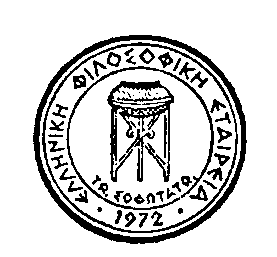 ΥΠΕΥΘΥΝΗ ΔΗΛΩΣΗ ΣYMMETOXHΣΣΤΟ ΔΙΑΓΩΝΙΣΜΟ ΦΙΛΟΣΟΦΙΚΟΥ ΔΟΚΙΜΙΟΥ(Nα υποβληθεί μέχρι την 15/1/2018 ή και νωρίτερα)Δηλώνω υπεύθυνα ότι θα μετάσχω στον Πανελλήνιο Διαγωνισμό Φιλοσοφικού Δοκιμίου, ήτοι στην α φάση αυτού( σημειώσατε  Χ):………..Δηλώνω υπεύθυνα ότι θα μετάσχω στον Πανελλήνιο Διαγωνισμό για την Ελληνική εκπροσώπηση στη Διεθνή Ολυμπιάδα Φιλοσοφίας (ΔΟΦ), ήτοι στη β φάση αυτού (σημειώσατε Χ):………Ως γονέας-κηδεμόνας του ανωτέρω αναφερομένου μαθητού/τρίας συμφωνώ για τη συμμετοχή του στο Διαγωνισμό.Υπογραφή του γονέα-κηδεμόνα:…………………………………………….. ΑΔΤ…………………………Παρακαλώ στείλτε τη Δήλωση συμμετοχής  ως Word αρχείο (και  ως PDF) στην ακόλουθη διεύθυνση: info@philosophia.org.grEΠΩNYMO:ΟΝΟΜΑ:ΠΑΤΡΩΝΥΜΟ:ΣΧΟΛΕΙΟ:THΛEΦΩNO KATOIKIAΣ:ΓΝΩΣΗ ΞΕΝΗΣ ΓΛΩΣΣΑΣ:ΓΝΩΣΗ ΥΠΟΛΟΓΙΣΤΟΥ:ΔΕΛΤΙΟ ΤΑΥΤOΤΗΤΑΣ:ΣΤΑΘΕΡΟ ΤΗΛΕΦΩΝΟ:KINHTO THΛEΦΩNO:HΛEKTPONIKO TAXYΔPOMEIO-EMAIL: